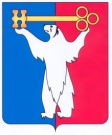 АДМИНИСТРАЦИЯ ГОРОДА НОРИЛЬСКАКРАСНОЯРСКОГО КРАЯПОСТАНОВЛЕНИЕ13.05.2021	                                         г. Норильск		             	               № 204О внесении изменений в отдельные постановления Администрации города Норильска В целях урегулирования отдельных вопросов, связанных с осуществлением полномочий собственника муниципальных унитарных предприятий муниципального образования город Норильск,ПОСТАНОВЛЯЮ:1. Внести в постановление Администрации города Норильска от 04.11.2003 № 1453 «О разграничении полномочий собственника муниципальных унитарных предприятий муниципального образования город Норильск» (далее - Постановление) следующие изменения:1.1. Пункты 1.3 и 1.3.1 Постановления исключить.2. Внести в Порядок деятельности муниципальных унитарных предприятий муниципального образования город Норильск, утвержденный постановлением Администрации города Норильска от 15.03.2013 № 135 (далее - Порядок), следующие изменения:2.1. Пункт 7.7 приложения № 1 к Порядку исключить.3. Опубликовать настоящее постановление в газете «Заполярная правда» и разместить его на официальном сайте муниципального образования город Норильск.Глава города Норильска							               Д.В. Карасев